MEMORANDUMTo:		Honorable Catherine E. Pugh, Honorable Joan M. Pratt,		Mr. David Ralph, Mr. Rudy ChowFrom:		Bernard C. “Jack” YoungDate:		May 30, 2017Re:		Board of Estimates Agenda Items for May 31, 2017The items on the Board of Estimates Agenda for May 31, 2017 are to be assigned as follows:ROUTINE AGENDA ITEMS: (To be acted upon collectively)NON-ROUTINE AGENDA ITEMS: (To be acted upon individually)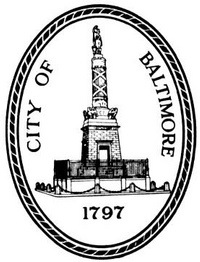 Bernard C. “Jack” YoungPresident,Baltimore City Council100 N. Holliday Street, Room 400  Baltimore, Maryland 21202410-396-4804  Fax: 410-539-0647P1-2BOARDS AND COMMISSIONS1. Prequalification of Contractors2. Prequalification of Architects and EngineersP3Department of Law – SettlementP4-5Law Department – Settlement Agreement and ReleaseP6-8TRANSFERS OF FUNDSP9-10Parking Authority of Baltimore City (PABC) – Parking Facility Rate AdjustmentP11-31PERSONNEL MATTERSP32Department of Transportation – Minor Privilege Permit ApplicationsP33-34Department of Transportation (DOT) – Developers’ AgreementsP35Department of Transportation Engineering and Construction – Task AssignmentP36Department of Transportation – Lease AgreementP37Department of Transportation – Sponsor-A-Road MaintenanceProvider AgreementP38Mayor’s Office of Human Services – AgreementsP39Mayor’s Office of Human Services (MOHS) – Amendment No. 1 toContractP40-41Department of Housing and Community Development (DHCD) – Acquisition by Gift P42-43Department of Housing and Community Development (DHCD) – Acquisition by Gift P44-45Department of Housing and Community Development (DHCD) – Acquisition by GiftP46-47Department of Housing and Community Development (DHCD) – Acquisition by GiftP48-49Department of Housing and Community Development (DHCD) – Acquisition by GiftP50-51Department of Housing and Community Development (DHCD) – Acquisition by GiftP52-53Department of Housing and Community Development (DHCD) – Acquisition by GiftP54-56Department of Housing and Community Development – Community Development Block Grant AgreementsP57-58Office of the City Council – Governmental/Charitable Solicitation RequestP59-60Department of Housing and Community Development – Land Disposition AgreementP61-62Department of Housing and Community Development – Land Disposition AgreementP63-64Department of Housing and Community Development – Land Disposition AgreementP65Department of Housing and Community Development – Land Disposition AgreementP66-67Department of Recreation and Parks – Task AssignmentP68-69Office of the Comptroller – Interdepartmental Lease AgreementAmendmentP70Department of Real Estate – Lease Renewal AgreementP71Department of Real Estate – Option AgreementP72-73Baltimore Development Corporation - Office Lease AgreementP74PROPOSALS AND SPECIFICATIONSP75-78Baltimore Development Corporation – Second Amendment to Lease Agreement, Interagency Contracts, Loan Termination and Release AgreementP79-80OPTIONS/CONDEMNATION/QUICK-TAKESP81Mayor’s Office of Employment Development – Ratification to First Amendment to Subgrant AgreementP82-86RECOMMENDATIONS FOR CONTRACT AWARDS/REJECTIONSP87Bureau of Purchases – Acceptance of Technical Proposals and Opening of Price Proposals and Rejection of ProposalsP88Department of Public Works/Office of Engineering and Construction – Employee Expense Statements P89Department of Public Works/Office of Engineering and Construction – Employee Expense StatementsP90-91Department of Public Works/Office of Engineering and Construction – Amendment No. 1 to Agreement P92-93Department of Public Works/Office of Engineering and Construction – Amendment No. 1 to Agreement P94-95Department of Public Works/Office of Engineering and Construction – Task Assignment P96-99Department of Public Works/Office of Engineering and Construction – Emergency Construction Services AgreementP103-104Department of Public Works/Office of Engineering & Construction – Amendment No. 2 to Agreement P105-106Department of Public Works/Office of Engineering & Construction – Amendment No. 7 to Agreement P107Department of Public Works – Maintenance AgreementP108Department of Public Works – Maintenance AgreementP109Health Department - TRANSFER OF LIFE-TO-DATE SICK LEAVEP110Health Department - TRANSFER OF LIFE-TO-DATE SICK LEAVEP111Health Department - Expenditure of FundsP112-116Health Department – Agreements and Amendments to AgreementsP117Health Department – Ratification of Third Amendment to AgreementP118Health Department – No-Cost Time Extension to the Grant AgreementP119-120Health Department – Revised Notice of Grant AwardP121-124Department of Planning – Fee-in-Lieu StructureP125-145INFORMAL AWARDS, RENEWALS, INCREASES TO CONTRACTS AND EXTENSIONSP146-152EXTRA WORK ORDERSP153-154Bureau of the Budget and Management Research (BBMR) – Appropriation Adjustment Order No. 67, Grant AwardP155-156Department of Public Works/Bureau of Water and Wastewater – Employee Expense Reports P157-161TRAVEL REQUESTSP161ANNOUNCEMENT OF BIDS RECEIVED AND OPENING OF BIDS, AS SCHEDULEDP100-102Department of Public Works/Office of Engineering and Construction – Amendment No. 1 to Agreement